Steinigung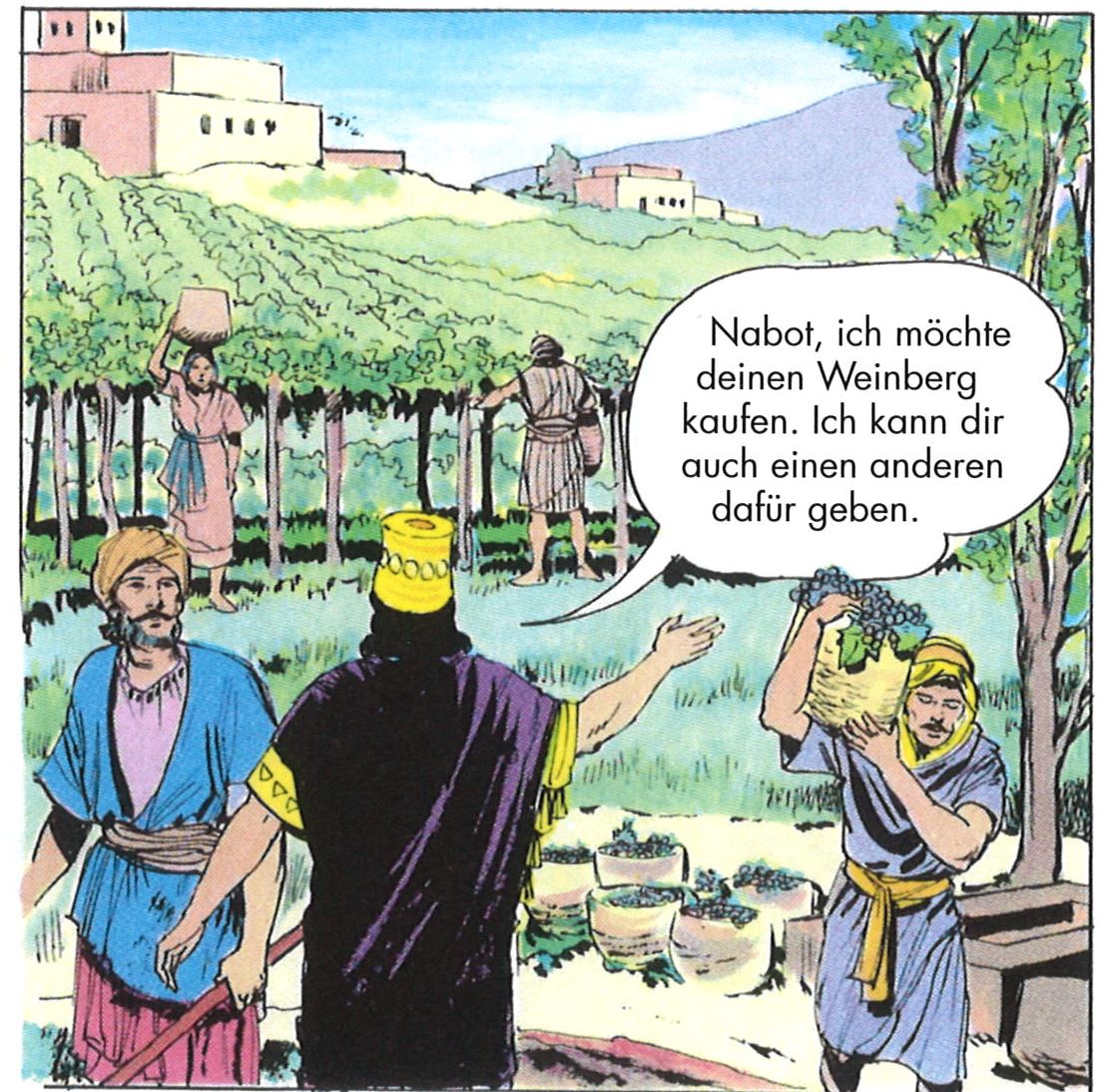 Wann?		am 24. Av 850 v.Chr.Wo?			vor den Toren von				SamariaWer?		Nabot, WeinbauerWarum?	Er hat über JHWH				gelästert.gezeichnet: Ahab, König von Israel